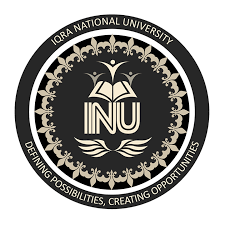 Iqra National UniversityClass BS Software Engineering Section BName:           IJAZ KHAN              ID#               16764Subject DISCRETE STRUCTURE                       Semester (2)              Submitted to M.AbrarDate16/April/2020Q1: Which of the following are preposition?Answer: B) The apple Macintosh is a 16-bit computer.C) There is a largest even number.E) 8+7=13These are preposition.Q2: P IS “X<50”;Q IS “X>40”Write as simply as you can.ANS: OPTION (D) IS A RIGHT ANSWER. P V Q  X<50 OR X>40 THIS IS TRUE FOR ALL VALUES OF X.Q3: ANS: In part A the definition correspond to the preposition ~P is “everybody dislikes maths” In part B the definition corresponds to the preposition ~P is “Neither 2 nor 3 is the answer” The answer is not 2 and it is not 3 In part C  definition correspond to the preposition ~P is “Someone in my class is short or fat.Q4: CONSTRUCT TRUTH TABLE FOR THE FOLLOWING.ANS:    ~p v ~q Q5: USE TRUTH TABLE TO SHOW THAT?~((PV~Q)V(R^(PV~Q)))= ~P^QANS: R.H.S =  ~P^QL.H.S:  ~((PV~Q)V(R^(PV~Q)))HENCE PROVE THAT   R.H.S=L.H.SQ6: (z ^ w) v (~z ^ w) v (z^ ~w) = z v wANS: (z ^ w) v (~z ^ w) v (z^ ~w) = z v w= (Z ^ W) V (Z ^ ~W) V (~Z ^ W) = According to commutative law.= (Z ^ (WV ~ W) V (~Z ^ W) = According to distributive law.= (Z ^ T) V (~Z ^ W) = According to complement law.= ZV (~Z ^ W) = According to identity law.= (ZV ~ Z) ^ (Z V W) = According to distributive law.= T ^ (Z V W) = According to complement law.= (Z V W) T = According to commutative law.=zvw = identity law. ANS…..The end……PQ~P~Q~PV~QFFTTTFTTFTTFFTTTTFFFB:  Q^(~PVQ)PQ~P~PVQQ^(~PVQ)FFTTFFTTTTTFFFFTTFTTC:    P^(QVR)PQRQVRP^(QVR)FFFFFFFTTFFTFTFFTTTFTFFFFTFTTTTTFTTTTTTTD:   (P^Q)VRPQRP^Q(P^Q)VRFFFFFFFTFTFTFFFFTTFTTFFFFTFTFTTTFTTTTTTTPQR~P~P^QFFFTFFFTTFFTFTTFTTTTTFFFFTFTFFTTFFFTTTFFPQR~Q(PV~Q)R^(PV~Q)~((PV~Q)V(R^(PV~Q)))FFFTTFFFFTTTTFFTFFFFTFTTFFFTTFFTTFFTFTTTTFTTFFTFFTTTFTTF